Școala Gimnazială Racșa			        		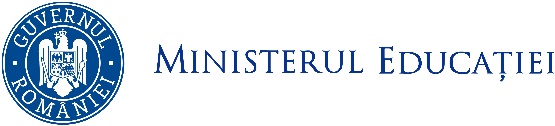 Strada Valea Satului nr.335Racșa, jud.Satu MareTel/fax 0261 831471E mail scracsasm@yahoo.comÎnscrierile în învățământul primar pentru anul școlar 2022-2023 se fac la sediul Școlii Gimnaziale Racșa, 
str. Valea Satului, nr. 335 conform Metodologiei și a Calendarului de înscriere a copiilor în învățământul primar pentru anul școlar 2022-2023 Clasa pregătitoare pentru anul școlar 2022 – 2023, conform Planului de școlarizare aprobat Forma de învățământFelul de predareNivel de învățământLimba de predareForma de învățământFelul de predareNivel de învățământLimba de predareNumăr claseNumăr locuriZiNormalPrimarRomână112